8.a Fizika9.6.2020.  SvjetlostProvjeraKut koji upadna zraka zatvara s okomicom je u usporedbi s odbijenim kutom?              a) jednak                                     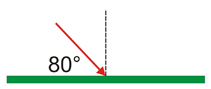              b) veći                                                            c) manji  Slika koju daje ravno zrcalo je virtualna ili prividna.                                                                     T/NSvjetlost koja se na hrapavim plohama rasprši u svim smjerovima naziva se                         svjetlost. Zrcalo čiji oblik je dio površine kugle naziva se __________ zrcalo.Spoji nazive zrcala:Konkavno                             ispupčenoKonveksno                           udubljeno 6. Potpuna refleksija se javlja pri: a) prijelazu svjetlosti iz optički gušćeg u optički rjeđe sredstvo
b) prijelazu svjetlosti iz optički rjeđeg u optički gušće sredstvo
c) širenju svjetlosti istim sredstvom 7. Svjetlost se lomi pri:a) nailasku na ravno zrcalo
b) prelasku iz jednog u drugo sredstvo
c) širenju u vakuumu Brzina __________vode/zraka/svjetlosti najveća je brzina u prirodi.Kako se naziva leća koju prikazujemo:       a) sabirna
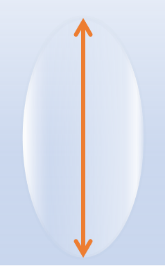       b) rastresna11.Najniže frekvencije vidljive svjetlosti vidimo kao ___________ boju, a najviše doživljavamo kao _________ boju. 12. Što je rasap ili disperzija svjetlosti?